UNIVERSIDADE FEDERAL DO PAMPA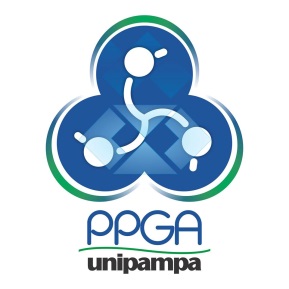 CAMPUS SANTANA DO LIVRAMENTOPROGRAMA DE PÓS-GRADUAÇÃO EM ADMINISTRAÇÃO (PPGA) RELATÓRIO DE ATIVIDADES DE ESTÁGIO DOCENTEDiscente: _______________________________________________________________Professor orientador de Estágio Docente: _________________________________________Professor orientador da Dissertação: ______________________________________________INGRESSO (semestre/ano):Componente Curricular: ________________________________________________________Proposta de atividades apresentadas no plano:______________________________________________________________________________________________________________________________________________________________________________________________________________________________________________________________________________________________________________________________________________________________________________________________________________________________________________________________________________Todas as atividades foram plenamente executadas? _______________________________Em caso de negativa, quais os motivos da não execução e como o plano foi ajustado?______________________________________________________________________________________________________________________________________________________________________________________________________________________________________________________________________________________________________________Relato da experiência da atividade docente e do desenvolvimento das atividades propostas_____________________________________________________________________________________________________________________________________________________________________________________________________________________________________________________________________________________________________________________________________________________________________________________________________________________________________________________________________________________________________________________________________________________________________________________________________________________________________________________________________________________________________________________________________________________________________________________________Autoavaliação do estágio docente:___________________________________________________________________________________________________________________________________________________________________________________________________________________________________________________________________________________________________________________________________________________________________________________________-----------------------------------------------------------------------------------------------------------------Parecer do docente orientador do estágio____________________________________________________________________________________________________________________________________________________________________________________________________________________________________________________________________________________________________________________________________________________________________________________________________________________________________________________________________________Parecer ou ciência do orientador da dissertação__________________________________________________________________________________________________________________________________________________________________________________________________________________________________________________________________________________________________________________________________		____________________		___________________Discente				Orientador do Estágio	                               Orientador da Dissertação